СОВЕТ ДЕПУТАТОВ ПОСЕЛЕНИЯ ЩАПОВСКОЕ В ГОРОДЕ МОСКВЕРЕШЕНИЕ  от  26 сентября 2019 г.                                                                        № 1/14Об утверждении адресного перечняразмещения нестационарных торговыхобъектов на территории поселения ЩаповскоеВ соответствии с Постановлением Правительства Москвы от 3 февраля 2011г. №26-ПП «О размещении нестационарных торговых объектов, расположенных в городе Москве на земельных участках, в зданиях, строениях и сооружениях, находящихся в государственной собственности», Уставом поселения Щаповское, СОВЕТ ДЕПУТАТОВ ПОСЕЛЕНИЯ ЩАПОВСКОЕ РЕШИЛ:Утвердить адресный перечень нестационарных торговых объектов на территории поселения Щаповское по следующему адресу: - город Москва, поселение Щаповское, п. Щапово, вблизи д.12.        2. Настоящее Решение вступает в силу со дня его принятия.        3. Опубликовать настоящее решение в бюллетене «Московский муниципальный вестник» и на официальном сайте поселения Щаповское.       4. Контроль за исполнением настоящего Решения возложить на главу поселения – Председателя Совета депутатов Стражникову Ю.И.                                                                                   Приложение                                                                                   к решению Совета депутатов                                                                                   поселения Щаповское                                                                                   от 26.09. 2019 г.  №1/14ПЕРЕЧЕНЬ ОБЪЕКТОВ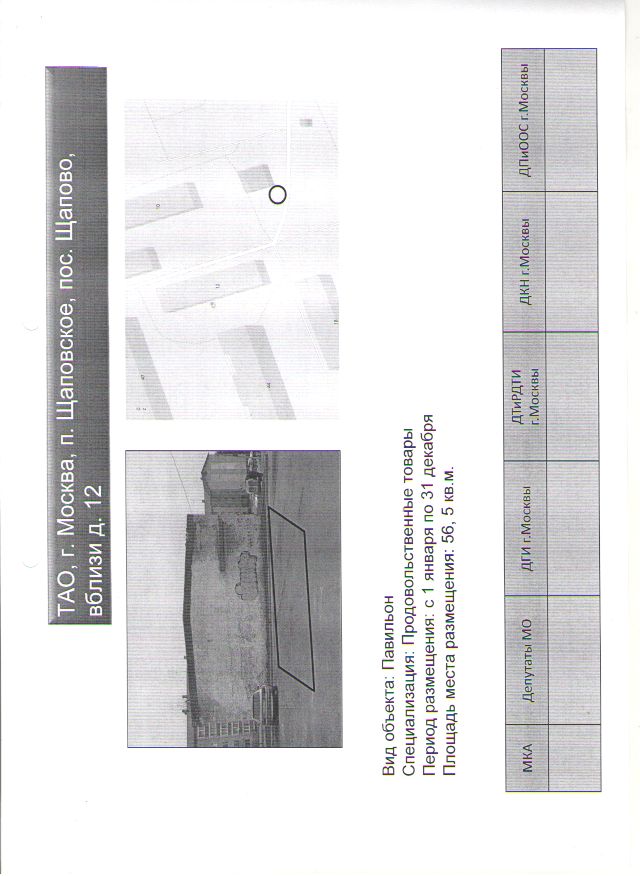 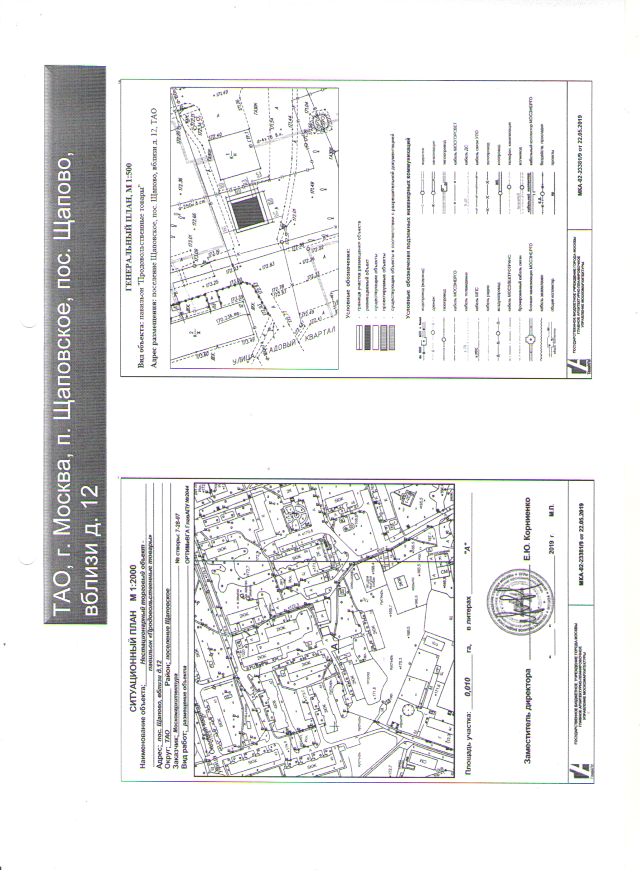 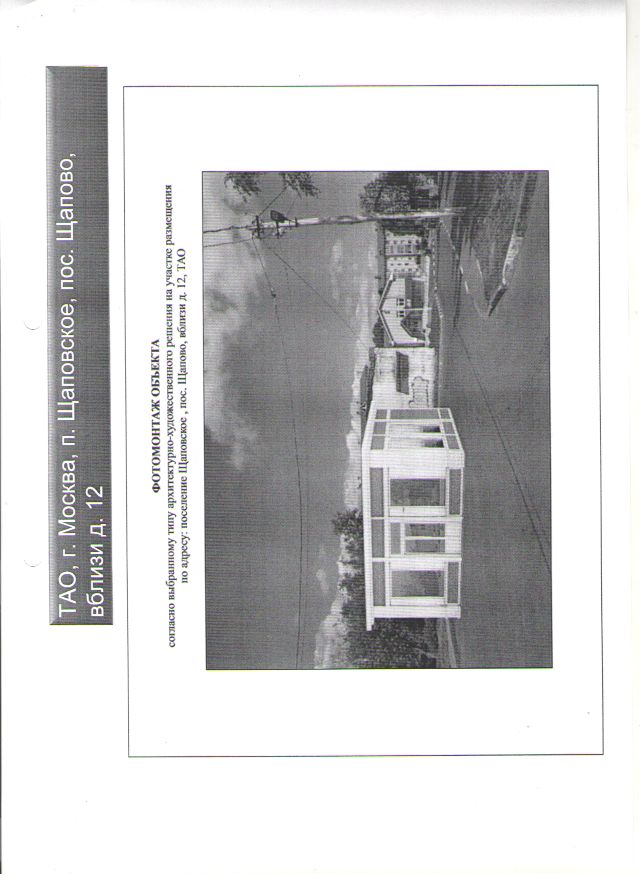 Глава поселения Щаповское                      			                           Ю.И.Стражникова№Тип объекта Адрес размещенияПлощадьСпециализацияПериод размещения 1ПавильонТАО,г. Москва, поселение Щаповское, п. Щапово, вблизи д.1256,5 кв.мПродовольственные товарыС 1 января по 31 декабря